LES ÉMOTİONS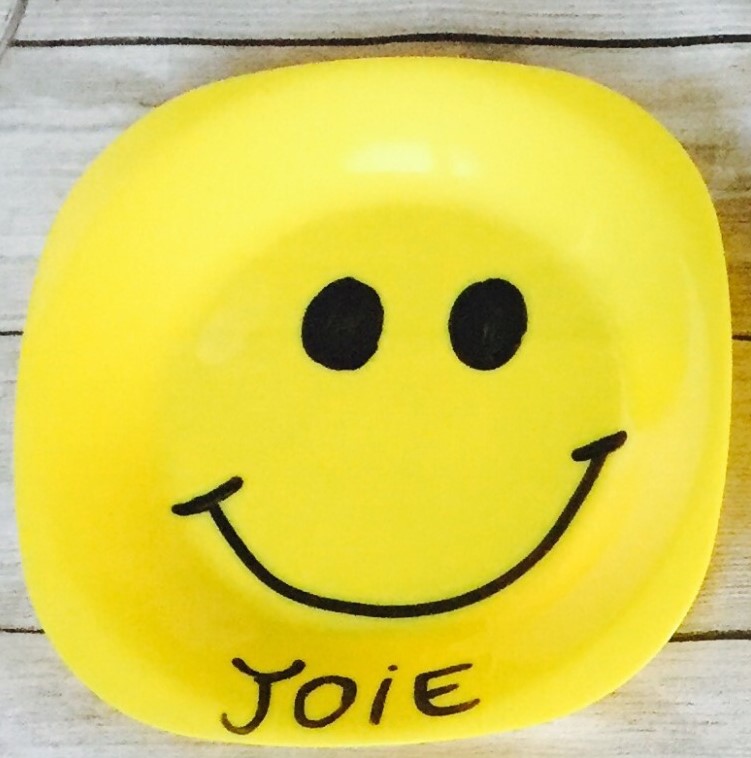 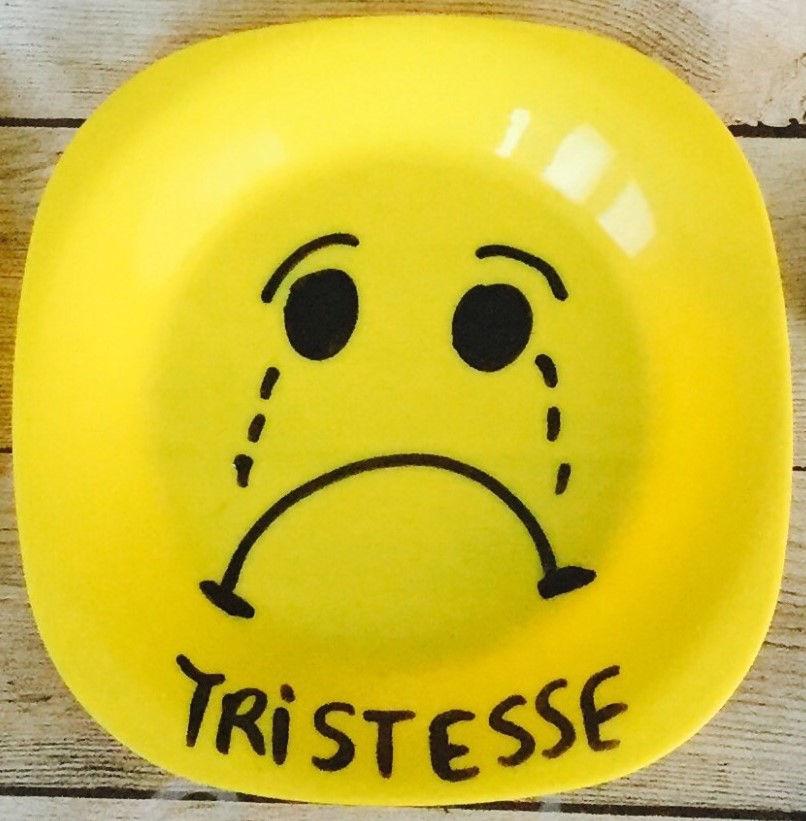 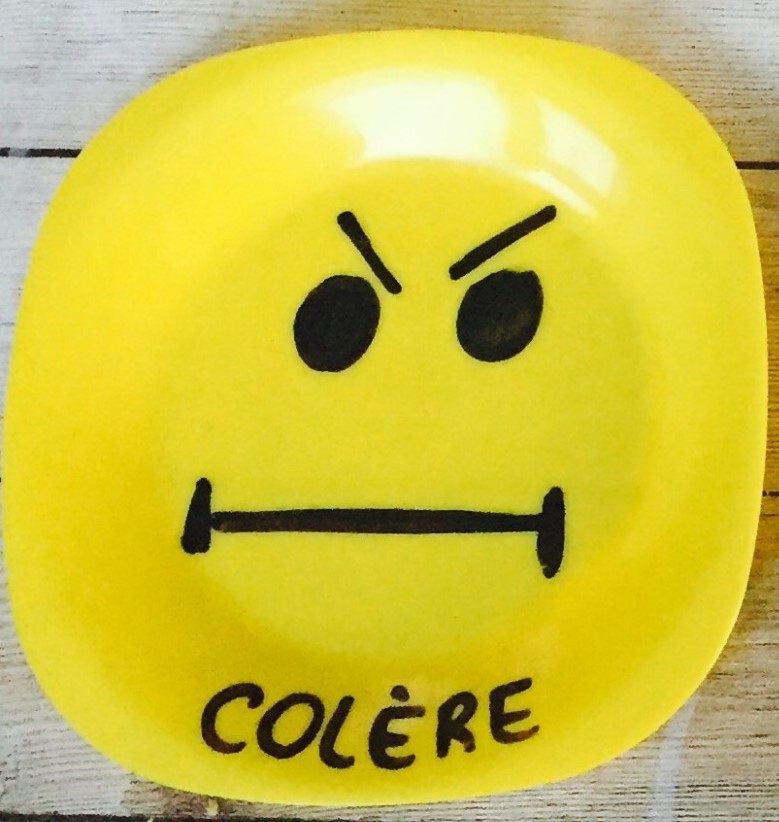 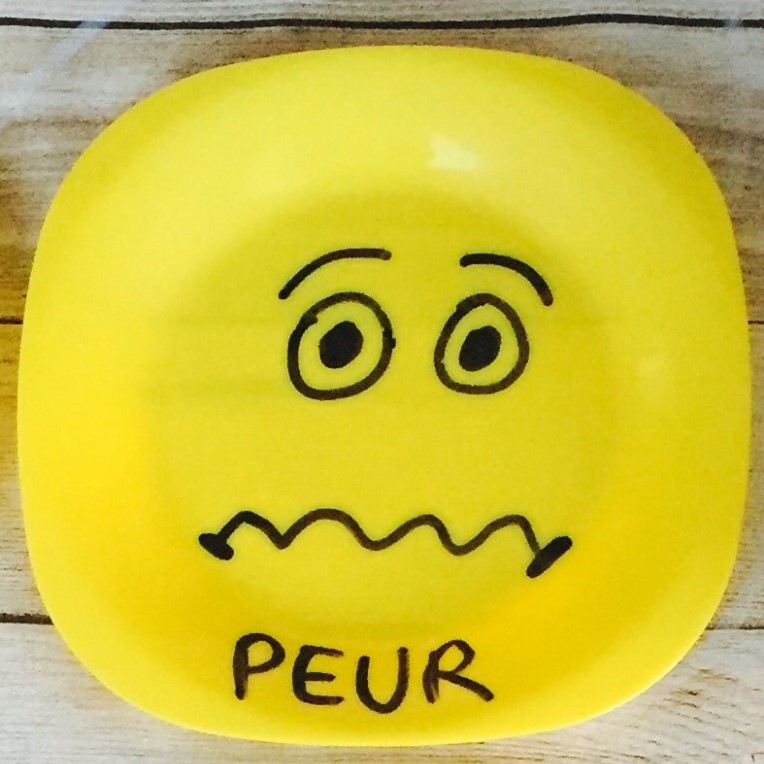 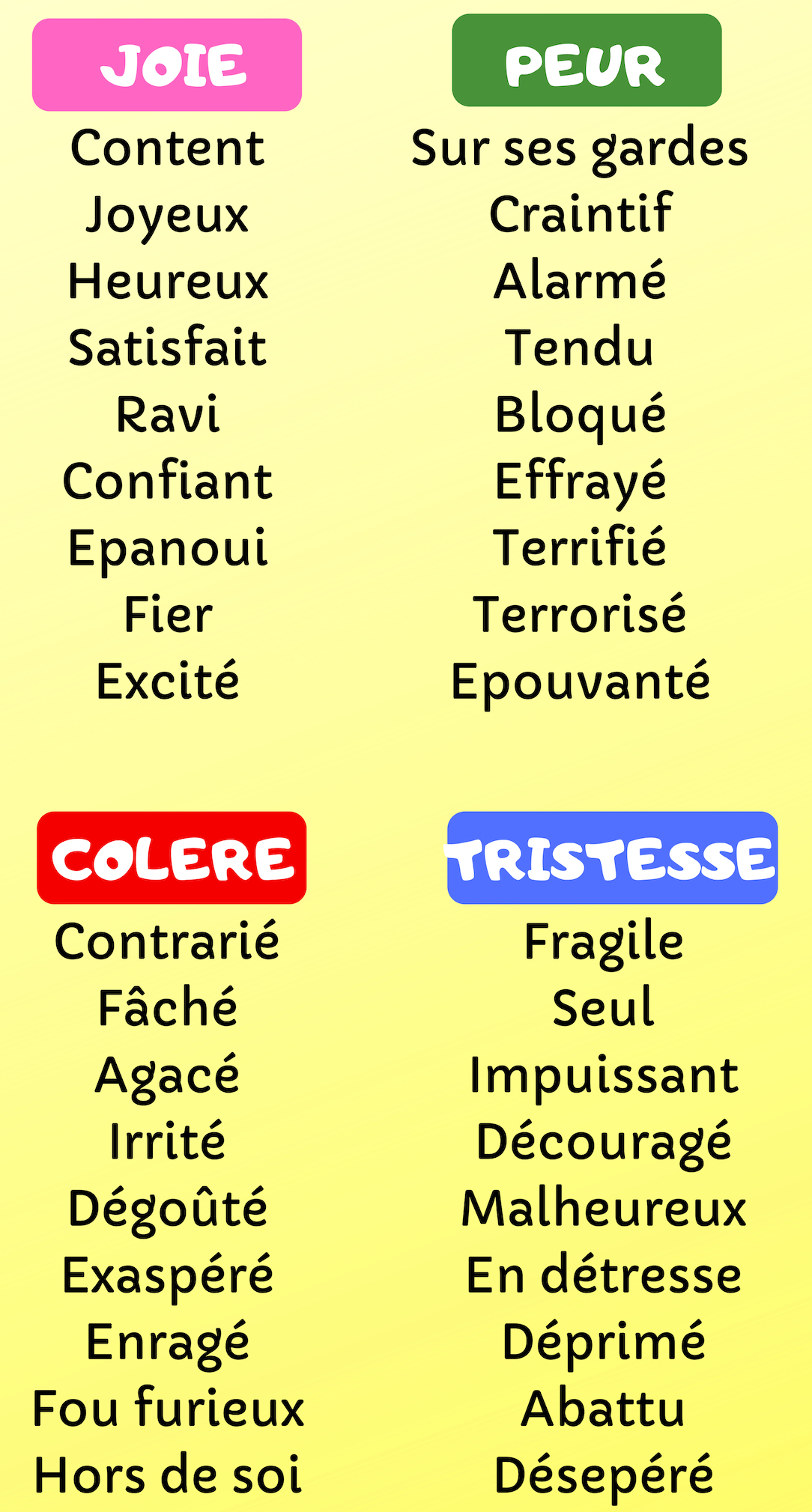 